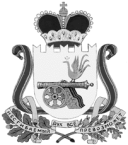 АДМИНИСТРАЦИЯВЯЗЬМА - БРЯНСКОГО СЕЛЬСКОГО ПОСЕЛЕНИЯВЯЗЕМСКОГО РАЙОНА  СМОЛЕНСКОЙ ОБЛАСТИП О С Т А Н О В Л Е Н И Еот 09.03.2016                                                                                                            № 22Об утверждении проекта планировки территории и проекта межевания в его составе для установления границ земельных участков, предназначенных для строительства и размещения линейного объекта: «Газопровод среднего и низкого давления к жилым домам д. Железнодорожный Вязьма - Брянского сельского поселения Вяземского района Смоленской области»         	В соответствии с  Федеральным  законом от 6 октября 2003 года № 131-ФЗ «Об общих принципах организации местного самоуправления в Российской Федерации»,  протоколом  публичных слушаний от 29 февраля 2016 года и заключением № 1 от 29 февраля 2016 года по итогам публичных слушаний, руководствуясь Положением о порядке организации и проведения публичных слушаний в Вязьма - Брянском сельском поселении Вяземского района Смоленской области, утвержденным решением Совета депутатов Вязьма -Брянского сельского поселения Вяземского района Смоленской области от 29 сентября 2005 года № 1,	Администрация Вязьма - Брянского сельского поселения Вяземского района Смоленской области    п о с т а н о в л я е т:       	 1.Утвердить проект планировки территории и проект межевания в его составе для установления границ земельных участков, предназначенных для строительства и размещения линейного объекта: «Газопровод среднего и низкого давления к жилым домам д. Железнодорожный Вязьма - Брянского сельского поселения Вяземского района Смоленской области». 2. Опубликовать настоящее постановление в газете «Вяземский вестник» и разместить на официальном сайте Администрации Вязьма - Брянского сельского поселения Вяземского района Смоленской области в информационно-телекоммуникационной сети «Интернет» (v-bryanskaya.ru).	3. Постановление вступает в силу с момента опубликования.Глава муниципального образованияВязьма - Брянского сельского  поселения Вяземского района  Смоленской области                                         В.П. Шайторова